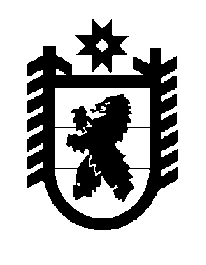 Российская Федерация Республика Карелия    ПРАВИТЕЛЬСТВО РЕСПУБЛИКИ КАРЕЛИЯПОСТАНОВЛЕНИЕот 26 июля 2017 года № 262-Пг. Петрозаводск Об утверждении Порядка предоставления из бюджета Республики Карелия субсидий юридическим лицам (за исключением субсидий государственным (муниципальным) учреждениям), индивидуальным предпринимателям, 
а также физическим лицам – производителям товаров, работ, услуг 
на компенсацию части потерь в доходах в связи с принятием решения 
об установлении льгот по тарифам на проезд обучающихся и воспитанников общеобразовательных учреждений, учащихся 
очной формы обучения образовательных учреждений начального профессионального, среднего профессионального и высшего профессионального образования железнодорожным транспортом 
общего пользования в пригородном сообщении В соответствии со статьей 78 Бюджетного кодекса Российской Федерации, постановлением Правительства Российской Федерации от 6 сентября 2016 года № 887 «Об общих требованиях к нормативным правовым актам, муниципальным правовым актам, регулирующим предоставление субсидий юридическим лицам (за исключением субсидий государственным (муниципальным) учреждениям), индивидуальным предпринимателям, а также физическим лицам – производителям товаров, работ, услуг» Правительство Республики Карелия п о с т а н о в л я е т:1. Утвердить прилагаемый Порядок предоставления из бюджета Республики Карелия субсидий юридическим лицам (за исключением субсидий государственным (муниципальным) учреждениям), индивидуальным предпринимателям, а также физическим лицам  – производителям товаров, работ, услуг на компенсацию части потерь в доходах в связи с принятием решения об установлении льгот по тарифам на проезд обучающихся и воспитанников общеобразовательных учреждений, учащихся очной формы обучения образовательных учреждений начального профессионального, среднего профессионального и высшего профессионального образования железнодорожным транспортом общего пользования в пригородном сообщении.2. Внести в постановление Правительства Республики Карелия 
от 21 апреля 2011 года № 103-П «Об установлении льгот по тарифам на проезд обучающихся и воспитанников общеобразовательных учреждений старше 7 лет, учащихся очной формы обучения образовательных учреждений начального профессионального, среднего профессионального и высшего профессионального образования железнодорожным транспортом общего пользования в пригородном сообщении» (Собрание законодательства Республики Карелия, 2011, № 4, 
ст. 514; 2013, № 8, ст. 1456; Официальный интернет-портал правовой информации (www.pravo.gov.ru), 19 января 2017 года, № 1000201701190002) изменение, признав пункт 2 утратившим силу.Временно исполняющий обязанности
Главы Республики Карелия                                                       А.О. ПарфенчиковУтвержденпостановлением ПравительстваРеспублики Карелияот 26 июля 2017 года № 262-ППорядокпредоставления из бюджета Республики Карелия субсидий юридическим лицам (за исключением субсидий государственным (муниципальным) учреждениям), индивидуальным предпринимателям, а также физическим лицам – производителям товаров, работ, услуг на компенсацию части потерь в доходах в связи с принятием решения об установлении льгот 
по тарифам на проезд обучающихся и воспитанников общеобразовательных учреждений, учащихся очной формы обучения образовательных учреждений начального профессионального, среднего профессионального
 и высшего профессионального образования железнодорожным транспортом общего пользования в пригородном сообщении1.	Настоящий Порядок устанавливает процедуру и условия предоставления из бюджета Республики Карелия субсидий юридическим лицам (за исключением субсидий государственным (муниципальным) учреждениям), индивидуальным предпринимателям, а также физическим лицам – производителям товаров, работ, услуг на компенсацию части потерь в доходах в связи с принятием решения об установлении льгот по тарифам на проезд обучающихся и воспитанников общеобразовательных учреждений, учащихся очной формы обучения образовательных учреждений начального профессионального, среднего профессионального и высшего профессионального образования железнодорожным транспортом общего пользования в пригородном сообщении (далее – субсидия).2.	 Целью предоставления субсидии является компенсация юридическим лицам (кроме некоммерческих организаций), индивидуальным предпринимателям части потерь в доходах  в связи с принятием решения об установлении льгот по тарифам на проезд обучающихся и воспитанников общеобразовательных учреждений старше 7 лет, учащихся очной формы обучения образовательных учреждений начального профессионального, среднего профессионального и высшего профессионального образования железнодорожным транспортом общего пользования в пригородном сообщении на территории Республики Карелия (далее – организация железнодорожного транспорта, получатель субсидии, обучающиеся).3.	Получателями субсидии являются организации железнодорожного транспорта, осуществляющие перевозку обучающихся в пригородном сообщении на территории Республики Карелия. 4. Субсидия предоставляется по результатам отбора Государственным комитетом Республики Карелия по дорожному хозяйству, транспорту и связи, до которого в соответствии с бюджетным законодательством Российской Федерации как получателя бюджетных средств доведены в установленном порядке лимиты бюджетных обязательств на предоставление субсидии на соответствующий финансовый год (соответствующий финансовый год и плановый период) (далее – главный распорядитель). Порядок отбора устанавливается главным распорядителем.5. Предоставление субсидии осуществляется на основании соглашения (договора) о предоставлении субсидии (далее – соглашение), заключенного между главным распорядителем и получателем субсидии, в соответствии с типовой формой, установленной Министерством финансов Республики Карелия.6. Получатель субсидии должен соответствовать на первое число месяца, предшествующего месяцу, в котором планируется заключение соглашения, следующим требованиям:получатель субсидии – юридическое лицо не должен находиться в процессе реорганизации, ликвидации, банкротства, а получатель субсидии – индивидуальный предприниматель не должен прекратить деятельность в качестве индивидуального предпринимателя;у получателя субсидии должна отсутствовать неисполненная обязанность по уплате налогов, сборов, страховых взносов, пеней, штрафов, процентов, подлежащих уплате в соответствии с законодательством Российской Федерации о налогах и сборах;у получателя субсидии должна отсутствовать просроченная задолженность по возврату в бюджет Республики Карелия субсидий, бюджетных инвестиций, предоставленных в том числе в соответствии с иными нормативными правовыми актами, и иная просроченная задолженность перед бюджетом Республики Карелия;получатель субсидии не должен получать средства из бюджета Республики Карелия на основании иных нормативных правовых актов на цели, указанные в пункте 2 настоящего Порядка;получатель субсидии должен выплачивать заработную плату работникам не ниже установленной Правительством Республики Карелия величины прожиточного минимума для трудоспособного населения Республики Карелия за квартал, предшествующий дате обращения за предоставлением субсидии;получатель субсидии – юридическое лицо не должен являться иностранным юридическим лицом, а также российским юридическим лицом, в уставном (складочном) капитале которого доля участия иностранных юридических лиц, местом регистрации которых является государство или территория, включенные в утверждаемый Министерством финансов Российской Федерации перечень государств и территорий, предоставляющих льготный налоговый режим налогообложения и (или) не предусматривающих раскрытия и предоставления информации при проведении финансовых операций (офшорные зоны) в отношении таких юридических лиц, в совокупности превышает пятьдесят процентов.7. Субсидия предоставляется при соблюдении получателем субсидии следующих условий:уплаты в полном объеме платежей по налогу на доходы физических лиц, срок исполнения по которым наступил в соответствии с законодательством Российской Федерации;запрета приобретения получателем субсидии – юридическим лицом за счет средств субсидии иностранной валюты, за исключением операций, осуществляемых в соответствии с валютным законодательством Российской Федерации при закупке (поставке) высокотехнологичного импортного оборудования, сырья и комплектующих изделий, а также связанных с достижением целей предоставления средств субсидии иных операций, определенных нормативными правовыми актами, регулирующими порядок предоставления субсидий указанным юридическим лицам.8. Для получения субсидии получатель субсидии представляет главному распорядителю заявку по форме согласно приложению 1 к настоящему Порядку, к которой прилагается справка, подтверждающая его соответствие требованиям и условиям, установленным настоящим Порядком.9. Главный распорядитель рассматривает документы, указанные в пункте 8 настоящего Порядка, в течение 7 рабочих дней со дня их получения и принимает решение о предоставлении субсидии или об отказе в ее предоставлении, которое оформляется приказом главного распорядителя. Соглашение заключается в течение 7 рабочих дней со дня принятия главным распорядителем решения о предоставлении субсидии.10. Основаниями для отказа в предоставлении субсидии являются:несоответствие представленных получателем субсидии документов требованиям, определенным настоящим Порядком, или непредставление (представление не в полном объеме) указанных документов;недостоверность представленной получателем субсидии информации;несоответствие получателя субсидии требованиям и условиям, установленным настоящим Порядком.11. Расчет размера субсидии определяется в порядке согласно приложению 2 к настоящему Порядку.12. Перечисление субсидии на расчетный или корреспондентский счет, открытый получателю субсидии в учреждении Центрального банка Российской Федерации или кредитной организации, производится ежемесячно не позднее десятого рабочего дня после принятия главным распорядителем решения о предоставлении субсидии в пределах доведенных до главного распорядителя лимитов бюджетных обязательств.13. Субсидия направляется на возмещение недополученных доходов, связанных с государственным регулированием тарифов на проезд обучающихся железнодорожным транспортом общего пользования в пригородном сообщении на территории Республики Карелия. 14. Подтверждением фактически недополученных доходов является отчет получателя субсидии о подтверждении фактически произведенных затрат.15. Показатели результативности, сроки и форма предоставления получателем субсидии отчетности о достижении установленных показателей результативности устанавливаются главным распорядителем в соглашении.16. Контроль за соблюдением условий, целей и порядка предоставления субсидии осуществляется главным распорядителем и органом исполнительной власти Республики Карелия, осуществляющим функции органа внутреннего государственного финансового контроля (далее – орган финансового контроля).17. В случае нарушения получателем субсидии условий, установленных при ее предоставлении, выявленного по данным проверок, проведенных главным распорядителем и органом финансового контроля, получатель субсидии обеспечивает возврат субсидии в бюджет Республики Карелия в течение 
10 рабочих дней с момента предъявления главным распорядителем соответствующих требований или в сроки, установленные органом финансового контроля.18. В случае образования не использованного в отчетном финансовом году остатка субсидии на финансовое обеспечение затрат и отсутствия решения главного распорядителя, принятого по согласованию с органом финансового контроля, о наличии потребности в указанных средствах, данные неиспользованные средства подлежат возврату в бюджет Республики Карелия по коду доходов бюджетной классификации, указанному в соглашении, в течение 10 рабочих дней со дня получения требования главного распорядителя.Приложение 1 к Порядкупредоставления из бюджета Республики Карелиясубсидий юридическим лицам (за исключением субсидий государственным (муниципальным) учреждениям), индивидуальным предпринимателям, а также физическим лицам – производителям товаров,работ, услуг на компенсацию части потерь в доходахв связи с принятием решения об установлении льготпо тарифам на проезд обучающихся и воспитанниковобщеобразовательных учреждений, учащихсяочной формы обучения образовательных учрежденийначального профессионального, среднего профессионального и высшего профессионального образования железнодорожным транспортом общегопользования в пригородном сообщенииЗаявкана предоставление из бюджета Республики Карелия субсидий юридическим лицам (за исключением субсидий государственным (муниципальным) учреждениям), индивидуальным предпринимателям, а также физическим лицам – производителям товаров, работ, услуг на компенсацию части потерь в доходах в связи с принятием решения об установлении льгот по тарифам на проезд обучающихся и воспитанников общеобразовательных учреждений, учащихся очной формы обучения образовательных учреждений начального профессионального, среднего профессионального и высшего профессионального образования железнодорожным транспортом общего пользования 
в пригородном сообщенииВ соответствии с Порядком предоставления из бюджета Республики Карелия субсидий юридическим лицам (за исключением субсидий государственным (муниципальным) учреждениям), индивидуальным предпринимателям, а также физическим лицам – производителям товаров, работ, услуг на компенсацию части потерь в доходах в связи с принятием решения об установлении льгот по тарифам на проезд обучающихся и воспитанников общеобразовательных учреждений, учащихся очной формы обучения образовательных учреждений начального профессионального, среднего профессионального и высшего профессионального образования железнодорожным транспортом общего пользования в пригородном 
сообщении, утвержденным постановлением Правительства Республики 
Карелия от 26 июля 2017 года № 262-П (далее – Порядок), __________________________________________________________________(наименование юридического лица, фамилия, имя, отчество (при наличии) индивидуального предпринимателя)(далее – получатель субсидии) просит предоставить из бюджета Республики Карелия субсидию на компенсацию части потерь в доходах в связи с принятием решения об установлении льгот по тарифам на проезд обучающихся и воспитанников общеобразовательных учреждений, учащихся очной формы обучения образовательных учреждений начального профессионального, среднего профессионального и высшего профессионального образования железнодорожным транспортом общего пользования в пригородном сообщении.Настоящим получатель субсидии выражает согласие на использование субсидии в целях, на условиях и в порядке, которые предусмотрены Порядком, а также на осуществление контроля за соблюдением целей, условий и порядка  предоставления субсидии главным распорядителем и органом внутреннего государственного финансового контроля.Приложение:_____________________________________________________«___»___________ 201__года                  _________________/____________/Приложение 2 к Порядкупредоставления из бюджета Республики Карелиясубсидий юридическим лицам (за исключением субсидий государственным (муниципальным) индивидуальным предпринимателям, а такжеучреждениям), физическим лицам – производителям товаров, работ, услуг на компенсацию части потерь в доходах в связи с принятием решения об установлении льгот по тарифам на проезд обучающихся и воспитанников общеобразовательных учреждений, учащихся очной формы обучения образовательных учреждений начального профессионального, среднего профессионального и высшего профессионального образования железнодорожным транспортом общегопользования в пригородном сообщенииПорядокрасчета размера субсидии юридическим лицам (за исключением субсидий государственным (муниципальным) учреждениям), индивидуальным предпринимателям, а также физическим лицам – производителям товаров, работ, услуг на компенсацию части потерь в доходах в связи с принятием решения 
об установлении льгот по тарифам на проезд обучающихся и воспитанников общеобразовательных учреждений, учащихся очной формы обучения образовательных учреждений начального профессионального, среднего профессионального и высшего профессионального образования железнодорожным транспортом общего пользованияв пригородном сообщенииРасчет размера субсидии юридическим лицам (за исключением субсидий государственным (муниципальным) учреждениям), индивидуальным предпринимателям, а также физическим лицам – производителям товаров, работ, услуг (далее – получатель субсидии) на компенсацию части потерь в доходах в связи с принятием решения об установлении льгот по тарифам на проезд обучающихся и воспитанников общеобразовательных учреждений, учащихся очной формы обучения образовательных учреждений начального профессионального, среднего профессионального и высшего профессионального образования (далее – обучающиеся) железнодорожным транспортом общего пользования в пригородном сообщении (далее – субсидия) осуществляется главным распорядителем по формуле:С = Д1 – Д2,где:С – размер субсидии;Д1 – доход, который получатель субсидии мог бы получить в случае применения тарифов, установленных органом исполнительной власти Республики Карелия, осуществляющим государственное регулирование цен (тарифов) в соответствии с законодательством, рассчитываемый по формуле:Д1 = К × Тустгде:К – количество проданных билетов обучающимся;Туст – тариф на перевозки пассажиров пригородным железнодорожным транспортом общего пользования на территории Республики Карелия, установленный органом исполнительной власти Республики Карелия, осуществляющим государственное регулирование цен (тарифов) в соответствии с законодательством (далее – тариф);Д2 – доход, полученный получателем субсидии в результате предоставления льготы по тарифам, рассчитываемый по формуле:Д2 = К × Туст × L,где:L – размер льготы по тарифам, установленной в соответствии с законодательством._____________На бланке организацииДата, исх. номерВ Государственный комитетРеспублики Карелия по дорожному хозяйству,транспорту и связи